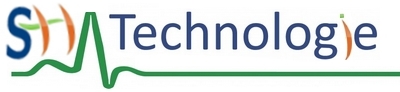 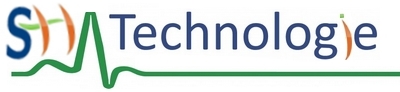 Mesurer des grandeurs de manière directe ou indirecte.» Principe de fonctionnement d’un capteur, d’un codeur, d’un détecteur.» Nature du signal : analogique ou numérique.» Nature d’une information : logique ou analogique.» Instruments de mesure usuels. Compétences